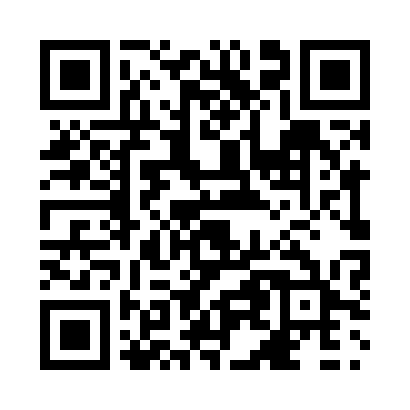 Prayer times for Ross River, Yukon, CanadaMon 1 Jul 2024 - Wed 31 Jul 2024High Latitude Method: Angle Based RulePrayer Calculation Method: Islamic Society of North AmericaAsar Calculation Method: HanafiPrayer times provided by https://www.salahtimes.comDateDayFajrSunriseDhuhrAsrMaghribIsha1Mon3:014:081:547:5911:3912:462Tue3:024:101:547:5911:3812:463Wed3:034:111:547:5811:3712:454Thu3:034:131:547:5811:3512:455Fri3:044:141:557:5811:3412:446Sat3:054:161:557:5711:3212:437Sun3:064:181:557:5711:3112:438Mon3:074:201:557:5611:2912:429Tue3:084:221:557:5611:2812:4110Wed3:094:241:557:5511:2612:4011Thu3:104:261:557:5411:2412:3912Fri3:124:281:567:5411:2212:3913Sat3:134:301:567:5311:2012:3814Sun3:144:331:567:5211:1812:3715Mon3:154:351:567:5111:1612:3616Tue3:164:371:567:5011:1412:3417Wed3:184:401:567:4911:1112:3318Thu3:194:421:567:4811:0912:3219Fri3:204:451:567:4711:0712:3120Sat3:214:471:567:4611:0412:3021Sun3:234:501:567:4511:0212:2922Mon3:244:521:567:4410:5912:2823Tue3:254:551:567:4310:5712:2624Wed3:264:571:567:4210:5412:2525Thu3:285:001:567:4010:5212:2426Fri3:295:021:567:3910:4912:2227Sat3:305:051:567:3810:4612:2128Sun3:325:081:567:3610:4412:2029Mon3:335:101:567:3510:4112:1830Tue3:345:131:567:3310:3812:1731Wed3:365:161:567:3210:3512:15